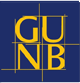 Komunikat Głównego Inspektora Nadzoru Budowlanegodo właścicieli i zarządców obiektów budowlanych w związku z potencjalnymi zagrożeniami występującymi w okresie zimowymSzanowni Państwo,sezon jesienno-zimowy, to okres występowania niekorzystnych warunków atmosferycznych, które mogą spowodować uszkodzenie obiektu budowlanego lub sprowadzić zagrożenie dla życia lub zdrowia ludzi, bezpieczeństwa mienia lub środowiska. Przypominam, że w takiej sytuacji, zgodnie z art. 61 pkt 2 ustawy − Prawo budowlane, właściciele i zarządcy zobowiązani są do zapewnienia bezpiecznego użytkowania obiektu budowlanego. Nie wolno również dopuszczać do przeciążenia konstrukcji budynku przez zalegający na dachu śnieg i należy zapewnić właściwe i odpowiednio częste odśnieżanie dachu oraz elementów elewacji budynku. Konieczne jest usuwanie sopli, brył, nawisów lodowych i śniegowych, które mogą zagrozić bezpieczeństwu osób znajdujących się na ciągach pieszych i jezdnych, przebiegających bezpośrednio przy budynku. Prace związane z usuwaniem śniegu z dachu mogą stwarzać ogromne zagrożenie dla osób je wykonujących a także dla samego budynku, dlatego muszą być prowadzone z zachowaniem zasad bezpieczeństwa i przepisów BHP. Aby uniknąć potencjalnych zagrożeń, zwracam się do wszystkich zobowiązanych 
o bezzwłoczne spełnianie obowiązków wynikających z przepisów prawa. Dorota Cabańska p.o. Głównego Inspektora Nadzoru Budowlanego